ARCHE FOOTBALL CLUBCONSEIL D'ADMINISTRATION 2017/2018Président.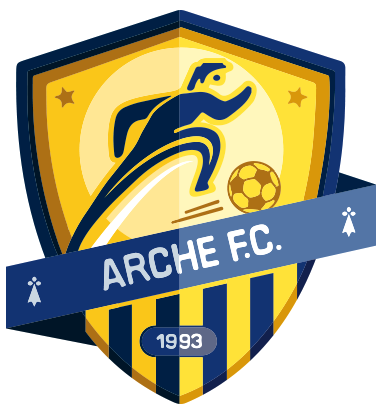 Jean-Georges Richeux40, rue du BrandaisChéméré44680 Chaumes en RetzTél. 07 82 62 26 12Vice-présidents.Membres.Sophie CherelLa Carouère44210 PornicJohny Favreau31 bis, rue de PornicChéméré44680 Chaumes en RetzDenis Eumont29, rue du CoudreauChéméré44680 Chaumes en RetzPennetier Frédéric56, rue du BreuilChéméré44680 Chaumes en Retz